吴晓波-走进标杆工厂近年来，随着智能硬件的普及和云计算能力的提升，物联网正在让原有的“工厂围墙”崩塌，中小企业面临新的融合挑战，一场暗流涌动的制造变革正在发生。对于大部分企业家而言，他们希望去了解国内标杆性工厂的新技术与新能力，带动自身企业于数字化转型从“想做”变成“能做”，从而提升自身企业未来成长的可能性890新商学于2022年发起《走进标杆工厂》系列项目，千名企业家跟随吴晓波老师的步伐一同走进了顾家家居、三一重工、万向集团、慕思股份、华润江中、格力电器、极氮等七家智能化工厂，去看那中国工厂的演变历史，去探索制造企业在智能化创新上的“急先锋”。2023年，《走进标杆工厂》项目再度起航!产品亮点B RIGHT POINTS导师带队 · 取经问道财经作家吴晓波和他的专家朋友们牵头带队，探访行业标杆工厂标杆游学 · 分享交流走进标杆工厂，了解企业实际场景，现场倾听内部高管分享、答疑解惑1+1 深度学习模式标杆工厂探访游学 + 专家导师私教带学封闭圈层社交高门槛封闭式参访学习，帮助企业家圈层平行向上社交带队导师MENTOR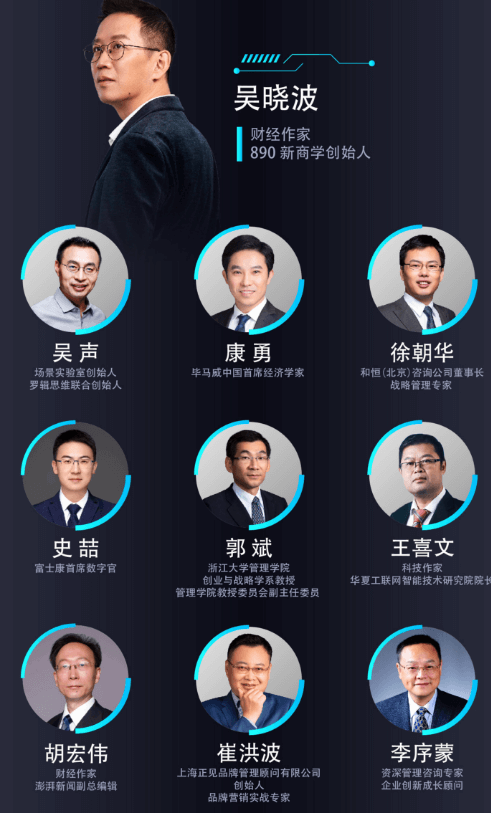 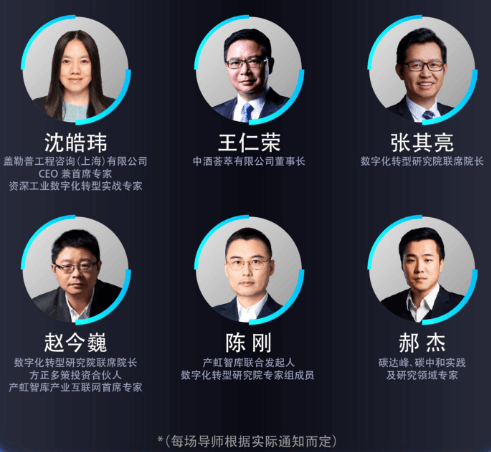 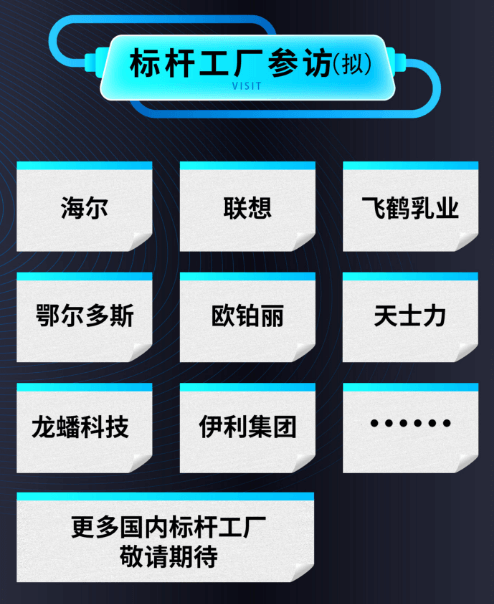 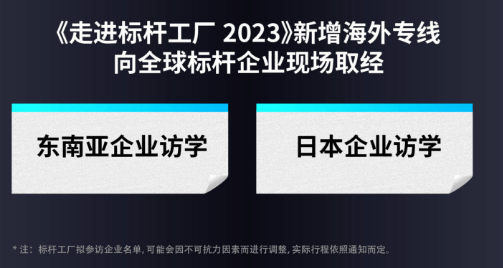 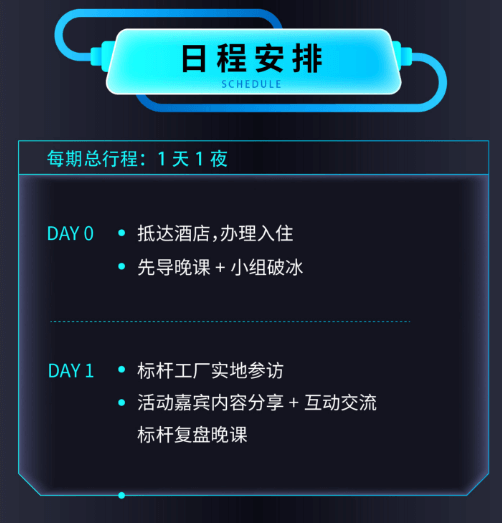 